NP41 – Notae Praehistoricae 41/2021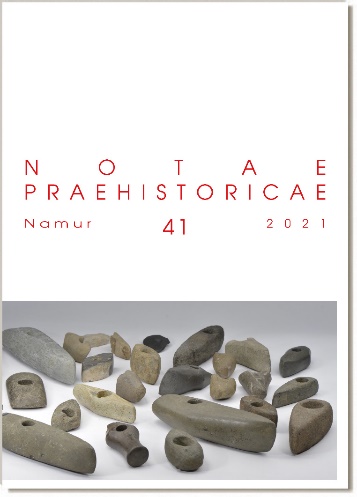 Notae Praehistoricae, 41/2021Cover RGB Light :  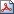 PDT + TDM + Colophon RGB 600 dpi :  Volume 300/600 dpi RGB (eNP40) :  Creemers G., Verhart L. B. M., Dreesen R. & Goemaere É., 2021.  Neolithic perforated hammer axes from Belgian Limburg and adjacent parts of the Netherlands, Flemish Brabant and Liège.  Notae Praehistoricae, 41/2021 : 5-79PDF  Cnuts D., Tomasso S. & Rots V., 2021.  Time to shine. The effect of metal traces on the functional analysis of lithic artefacts.  Notae Praehistoricae, 41/2021 : 81-92.PDF  Denis S., Van Assche M., Deramaix I. & Jadin I., 2021.  Découverte d’un petit ensemble lithique du Mésolithique moyen sur le site d’Ath « Les Haleurs » (Hainaut, BE).  Notae Praehistoricae, 41/2021 : 93-105.PDF  Fourny M., Van Assche M., Byl S. & Paridaens N., 2021.  Bilan de trois campagnes de fouilles (2018-2020) au site Néolithique moyen II du «Bois du Grand Bon Dieu» à Thuin. Nouvelles clefs pour une meilleure définition d’un faciès récent de l’industrie lithique du Michelsberg en Belgique.  Notae Praehistoricae, 41/2021 : 107-120.PDF  Vandendriessche H., Crombé Ph. & Collin J.-Ph., 2021.  The cretaceous outcrops of the Lille-Tournai (FR/BE) area and their archaeological significance.  Notae Praehistoricae, 41/2021 : 121-131.PDF  Storme A., Allemeersch L., Cruz Fr., Laloo P., Vergauwe R., Bourgeois I. & Crombé Ph., 2021.  Paleo-ecologische studie van een laatglaciale organische laag onder de mottesite van Poederlee (Antwerpen, BE).  Notae Praehistoricae, 41/2021 : 133-146.PDF  Geerts F., Claesen J., Van Genechten B. & Bouckaert K., 2021.  De inhoud van een gereedschapskist? Een midden-neolithische depotvondst te Koersel, (Beringen, prov. Limburg, BE).  Notae Praehistoricae, 41/2021 : 147-158.PDF  Pincé P., Vandenberghe D., Karimi Moayeb N., Vandendriessche H., De Grave J. & Crombé Ph., 2021.  Optical dating and archaeological survey of an inland dune along the Lower Scheldt valley at “Warandeduinen-Speelbos”(Wetteren, East Flanders, BE).  Notae Praehistoricae, 41/2021 : 159-171.PDF  Teetaert D. & Crombé Ph., 2021.  The start of pottery production by hunter-gatherers in the Low Countries (Swifterbant Culture, 5th millennium BC). A critical assessment of the available radiocarbon dates.  Notae Praehistoricae, 41/2021 : 173-186.PDF  Verhegge J., Mendoza Veirana G., Cornelis W., Crombé Ph., Grison H., De Kort J.-W., Rensink E. & De Smedt Ph., 2021.  Working the land, searching the soil: developing a geophysical framework for Neolithic land-use studies. Project introduction, -methodology, and preliminary results at ‘Valther Tweeling’.  Notae Praehistoricae, 41/2021 : 187-197.PDF  Drenth E., Versloot B., de Kruyk H. & van Os B., 2021.  Een grafveld van de Enkelgrafcultuur te Leek-De Traan (provincie Groningen, NL).  Notae Praehistoricae, 41/2021 : 199-224.PDF  NP41, 2021.  Table of content - Table des matières - Inhaltsverzeichnis – Inhoudstafel.  Notae Praehistoricae, 41/2021 : 225-226.PDF  ----------------------------Cover / Couverture / Omslag / Einband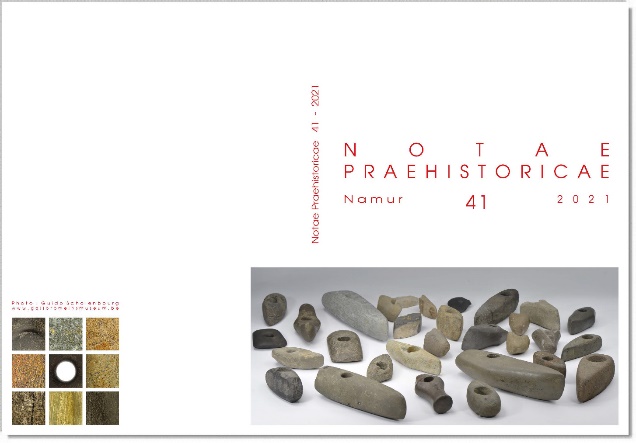 Photograph by / Photographie de / Foto door / Foto vonGuido Schalenbourgwww.galloromeinsmuseum.be----------------------------